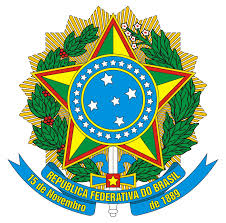 SERVIÇO PÚBLICO FEDERAL UNIVERSIDADE FEDERAL DO SUL SUDESTE PARÁPRÓ-REITORIA DE DESENVOLVIMENTO E GESTÃO DE PESSOASPlano de Trabalho do servidor Docente em Estágio ProbatórioCONSIDERAÇÕES:Este plano deveria ser desenvolvido no ato da entrada em exercício no cargo, em conjunto com a Chefia imediata e com sua equipe, devendo levar em consideração a natureza do trabalho da instituição, da unidade e as atribuições do cargo do servidor. Deve ser revisto sempre que as partes julgarem necessárias e avaliado de forma intervalar aos períodos estipulados como prazo para cada atividade e/ou objetivo.Este plano se faz necessário, também, para facilitar a análise da banca de avaliação de estágio probatório, para informar quais os parâmetros de devem ser avaliados. E caso não o tenha feito, pedimos preencher este documento com base nas atividades desenvolvidas durante os últimos 36 meses de efetivo exercício.Caso o servidor tenha desenvolvido um Plano de Trabalho, pedimos anexar a cópia ao processo.É de responsabilidade do servidor inteirar-se sobre todos os aspectos relacionados ao estágio probatório nas legislações pertinentes, assim como das informações contidas nesta ficha de orientação.Relacione as atividades que foram desenvolvidas durante os três anos (36 meses):Nome:Matrícula SIAPE:e-mail:Classe:Nível:Fone para contato:Lotação:Setor de Trabalho:Data de entrada em exercício:Chefia imediata:Fone para contato:e-mail:Período:Início:Término:3. Descrição das atividades do cargo:4. Principais atribuições do servidor na Unidade:5. Recursos disponíveis para a realização das atividades do servidor:5. Recursos disponíveis para a realização das atividades do servidor:EquipamentosDescrição:EquipeMaterial de ExpedienteMaterial PermanenteServiços de Apoio6. Horário de Trabalho:Jornada de Trabalho:Distribuição do Expediente:Horário a cumprir (dias/horas):7. Planejamento de atividades:7.1. Atividades de ensino7.1.1. Metas no ensino de graduação (Descrever as suas metas quantitativas e qualitativas referentes ao desenvolvimento de atividades na graduação).Nº de turmas:Atividades a serem realizadas:7.1.2. Metas no ensino de Pós-graduação (Descrever as suas metas quantitativas e qualitativas referentes ao desenvolvimento de atividades na pós-graduação).Nº de turmas:Atividades a serem realizadas:7.1.3. Metas de orientação de alunos7.2. Produção intelectual7.2.1. Metas de publicação de livros e capítulos de livros7.2.2. Metas de publicação de artigos7.2.3. Metas de apresentação de trabalhos ou resumos em eventos científicos ou artístico-culturais:7.3. Atividades de extensão7.3.1. Metas de desempenho referentes ao desenvolvimento de projetos de extensão:7.3.2. Metas de desempenho em extensão referentes a cursos:7.3.3. Metas de desempenho em extensão no que se refere a eventos:7.4. Atividades de pesquisa7.4.1. Metas de coordenação e/ou colaboração em grupo de pesquisa:7.4.2. Metas de produção intelectual referentes ao desenvolvimento de projetos de pesquisa:7.5 Outras atividades7.5.1. Metas de contribuição administrativa, participação em comissões temporárias ou outras que não pertençam aos itens anteriores.9. ObservaçõesResponsável pelas Observações:Data da Observação: